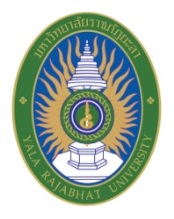 ประวัติอาจารย์ผู้รับผิดชอบหลักสูตร/อาจารย์ประจำหลักสูตร                                     ระดับปริญญาตรี     ระดับปริญญาโท	มหาวิทยาลัยราชภัฏยะลาอาจารย์ประจำหลักสูตร 	หลักสูตรบริหารธุรกิจบัณฑิต 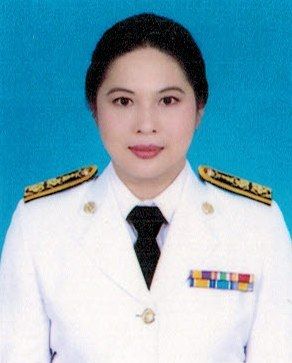 	สาขาวิชาคอมพิวเตอร์ธุรกิจชื่อ – สกุล	ดร.กนกวรรณ กาญจนธานี  ตำแหน่งทางวิชาการ	ผู้ช่วยศาสตราจารย์สังกัด	คณะวิทยาการจัดการประวัติการศึกษาผลงานทางวิชาการในรอบ 5 ปีย้อนหลัง(ตามประกาศ ก.พ.อ. เรื่อง หลักเกณฑ์และวิธีการพิจารณาแต่งตั้งบุคคลให้ดำรงตำแหน่งทางวิชาการ)ผลงานแต่งหรือเรียบเรียง ตำรา หนังสือ หรือบทความทางวิชาการ (ไม่มี)6.1.1	ผลงานแต่งหรือเรียบเรียง 6.1.2	ตำรา หนังสือ6.1.3	บทความทางวิชาการ 6.1.3.1	ในวารสารทางวิชาการ 6.1.3.2	ในหนังสือรวมบทความที่มีการบรรณาธิการประเมินและตรวจสอบ 6.1.3.3	ใน Proceeding ของการประชุมทางวิชาการที่มีการบรรณาธิการประเมินและตรวจสอบ ผลงานวิจัยและได้รับการเผยแพร่ตามเกณฑ์ที่ ก.พ.อ. กำหนด6.2.1	บทความวิจัยในวารสารทางวิชาการอัปสร อีซอ, กนกวรรณ กาญจนธานี, ปวีณา เจะอารง และรุซณี  ซูสารอ. (2560). การพัฒนาวิสาหกิจขนาดย่อมจังหวัดชายแดนใต้ตามแนวทางเศรษฐกิจสร้างสรรค์. วารสารมหาวิทยาลัยราชภัฏยะลา. 11(1) : 161-178. อัปสร อีซอ, กนกวรรณ กาญจนธานี, ปวีณา เจะอารง, รุซณี ซูสารอ และชรีฮาน ยีแว. (2560). การพัฒนาวิสาหกิจขนาดย่อม “สะดาวา”จังหวัดปัตตานี ตามแนวทางเศรษฐกิจสร้างสรรค์.  วารสารวิทยาการจัดการ มหาวิทยาลัยราชภัฏสุราษฎร์ธานี. 4(1) : 21-46 . กนกวรรณ กาญจนธานี, ณัฐธิดา สุวรรณโณ และอนุ เจริญวงศ์ระยับ. (2558). การพัฒนาหลักสูตรฝึกอบรมเพื่อเพิ่มความตั้งใจใชการตลาดอิเล็กทรอนิกสสําหรับวิสาหกิจขนาดกลางและขนาดยอมในสามจังหวัดชายแดนภาคใต้. วารสารครุพิบูล. 1(2) : 96-109.กนกวรรณ กาญจนธานี, ณัฐธิดา สุวรรณโณ และอนุ เจริญวงศ์ระยับ. (2558). ปัจจัยที่มีอิทธิพลต่อการพัฒนาความตั้งใจใช้การตลาดอิเล็กทรอนิกส์สำหรับธุรกิจขนาดกลางและขนาดย่อมในสามจังหวัดชายแดนภาคใต้ของประเทศไทย. วารสารวิทยาการจัดการ. 32(2) : 59-87.กนกวรรณ กาญจนธานี, ณัฐธิดา สุวรรณโณ และอนุ เจริญวงศ์ระยับ. (2555). อิทธิพลของความแตกต่างทางวัฒนธรรมที่มีต่อการยอมรับการตลาดอิเล็กทรอนิกส์ของวิสาหกิจขนาดกลางและขนาดย่อมในประเทศไทย. วารสารสหวิทยาการวิจัย ฉบับบัณฑิตศึกษา. 1(2) : 55-62.Kanchanatanee, K., Suwanno, N. and Jarernvongrayab, A. (2014). Effects of Attitude toward Using, Perceived Usefulness, Perceived Ease of Use and Perceived Compatibility on Intention to Use E-Marketing. Journal of Management Research. 6(3) : 1-13. DOI : http://dx.doi.org/10.5296/jmr.v6i3.5573.Kanchanatanee, K., Suwanno, N. and Jarernvongrayab, A. (2014). Factors Affecting the Intention to use E-Marketing of Small and Medium Sized Businesses in the Three Southern Border Provinces of Thailand. International Journal of business and Social Science. 5(7) : 139-144.6.2.2	บทความวิจัยในหนังสือรวมบทความที่มีการบรรณาธิการประเมินและตรวจสอบ (ไม่มี)6.2.3	บทความวิจัยใน Proceedings ของการประชุมทางวิชาการที่มีการบรรณาธิการประเมินและตรวจสอบอัปสร อีซอ, กนกวรรณ กาญจนธานี, ปวีณา เจะอารง และรุซณี ซูสารอ. (2559). การพัฒนาวิสาหกิจขนาดย่อม “ศรีปุตรี” จังหวัดยะลา ตามแนวทางเศรษฐกิจสร้างสรรค์. ใน การประชุมวิชาการระดับชาติและนานาชาติ ครั้งที่ 5 วันที่ 24-26 เมษายน 2559 (หน้า 235-244). ยะลา : สถาบันวิจัยและพัฒนาชายแดนภาคใต้ มหาวิทยาลัยราชภัฏยะลากนกวรรณ กาญจนธานี, นิมารูนี หะยีวาเงาะ, สุทัศน์ รุ่งระวิวรรณ และปิยะดา มณีนิล. (2559).  อัตลักษณ์นักศึกษาสาขาวิชาคอมพิวเตอร์ธุรกิจ คณะวิทยาการจัดการมหาวิทยาลัยราชภัฏยะลา. ใน การประชุมวิชาการวิจัยรำไพพรรณี ครั้งที่ 10 วันที่ 19 ธันวาคม 2559 (หน้า 52-57). จันทบุรี : สถาบันวิจัยและพัฒนา มหาวิทยาลัยราชภัฏรำไพพรรณี.กนกวรรณ กาญจนธานี. (2558). อิทธิพลของปัจจัยภายในและปัจจัยภายนอกต่อการยอมรับการตลาดอิเล็กทรอนิกส์ของวิสาหกิจขนาดกลางและขนาดย่อมในสามจังหวัดชายแดนภาคใต้. ใน งานสัมมนาวิชาการระดับนานาชาติ ครั้งที่ 7 วันที่ 18 กรกฎาคม 2558 (หน้า 398-409). ชลบุรี : วิทยาลัยพาณิชยศาสตร์ มหาวิทยาลัยบูรพา.กนกวรรณ กาญจนธานี, ณัฐธิดา สุวรรณโณ และอนุ เจริญวงศ์ระยับ. (2556). การใช้ตัวแบบการยอมรับเทคโนโลยีเพื่อศึกษาผลกระทบของอิทธิพลทางสังคมที่มีต่อการยอมรับการตลาดอิเล็กทรอนิกส์ของวิสาหกิจขนาดกลางและขนาดย่อม. ใน การประชุมวิชาการระดับชาติด้านการบริหารจัดการ ครั้งที่ 5 วันที่ 25 พฤษภาคม 2556 (หน้า 739-752). สงขลา : คณะวิทยาการจัดการ มหาวิทยาลัยสงขลานครินทร์.	กนกวรรณ กาญจนธานี, ณัฐธิดา สุวรรณโณ และอนุ เจริญวงศ์ระยับ. (2555). ปัจจัยที่มีอิทธิพลต่อการยอมรับการตลาดอิเล็กทรอนิกส์ของวิสาหกิจขนาดกลางและขนาดย่อม. ใน การประชุมวิชาการระดับชาติด้านการบริหารจัดการ ครั้งที่ 4 วันที่ 26 พฤษภาคม 2555 (หน้า 434-444). สงขลา : คณะวิทยาการจัดการ มหาวิทยาลัยสงขลานครินทร์.กนกวรรณ กาญจนธานี, ณัฐธิดา สุวรรณโณ และอนุ เจริญวงศ์ระยับ. (2555). อิทธิพลของความแตกต่างทางวัฒนธรรมที่มีต่อการยอมรับการตลาดอิเล็กทรอนิกส์ของวิสาหกิจขนาดกลางและขนาดย่อมในประเทศไทย. ใน การประชุมวิชาการบัณฑิตศึกษาระดับชาติ ครั้งที่ 1 วันที่ 14 ธันวาคม 2555 (หน้า 497-505). นนทบุรี : โครงการศิลปศาสตรมหาบัณฑิต สาขารัฐศาสตร์ (ภาคพิเศษ) มหาวิทยาลัยเกษตรศาสตร์ ร่วมกับสมาคมรัฐศาสตร์แห่งมหาวิทยาลัย เกษตรศาสตร์.Kanchanatanee, K., Suwanno, N. and Jarernvongrayab, A. (2013). Factors Affecting E-marketing Adoption by Small and Medium Sized Enterprises in Thailand. In The 6th Silpakorn University International conference on Academic Research and Creative Arts 17th January 2013 (pp OE41-OE48). Nakhon Pathom :  Integration of Art and Science.ผลงานทางวิชาการในลักษณะอื่นและได้รับการเผยแพร่ตามเกณฑ์ที่ ก.พ.อ. กำหนด (ไม่มี)6.3.1	สิ่งประดิษฐ์หรืองานสร้างสรรค์ 6.3.2	ผลงานด้านศิลปะ6.3.3	สารานุกรม6.3.4	งานแปลผลงานวิชาการรับใช้สังคมและได้รับการเผยแพร่ตามเกณฑ์ที่ ก.พ.อ. กำหนด (ไม่มี)ประสบการณ์สอน7.1	ระดับปริญญาตรี 7 ปีชื่อวิชา	การจัดการงานเลขานุการและธุรการด้วยคอมพิวเตอร์	3 (2-2-0)	นก.	ชื่อวิชา	การจัดการธุรกิจด้วยคอมพิวเตอร์	3 (2-2-0)	นก.ชื่อวิชา	ระบบสารสนเทศเพื่อการจัดการ	3 (3-0-0)	นก.ชื่อวิชา	ระบบข้อมูลเพื่อการบริหารทรัพยากรมนุษย์	3 (3-0-0)	นก.ชื่อวิชา	การจัดระบบเครือข่ายและการสื่อสารข้อมูลธุรกิจด้วยคอมพิวเตอร์	3 (2-2-0)	นก.ชื่อวิชา	การบริหารงานสำนักงาน	3 (3-0-0)	นก.ชื่อวิชา	สัมมนาการบริหารทรัพยากรมนุษย์	3 (2-2-0)	นก.ชื่อวิชา	สัมมนาปัญหาการจัดการ	3 (2-2-0)	นก.	ชื่อวิชา	จริยธรรมทางธุรกิจ	3 (3-0-0)	นก.ชื่อวิชา	การพัฒนาประสิทธิภาพในการทำงาน	3 (3-0-0)	นก.	ชื่อวิชา	ระบบสารสนเทศเพื่อการจัดการธุรกิจ	3 (3-0-6)	นก.ชื่อวิชา	การปฏิสัมพันธ์ระหว่างมนุษย์และคอมพิวเตอร์	3 (2-2-5)	นก.ชื่อวิชา	สัมมนาคอมพิวเตอร์ธุรกิจ	3 (2-2-0)	นก.ชื่อวิชา	มนุษย์สัมพันธ์ในองค์การ	3 (3-0-0)	นก.	ชื่อวิชา	โครงงานคอมพิวเตอร์ธุรกิจ 1	2 (1-2-3)	นก.ชื่อวิชา	สถิติประยุกต์เชิงธุรกิจ 	3 (2-2-5)	นก.ชื่อวิชา	ขั้นตอนวิธีและโครงสร้างข้อมูล	3 (3-0-6)	นก.ชื่อวิชา	การใช้สถิติประยุกต์ในเชิงธุรกิจ 	3 (2-2-5)	นก.ชื่อวิชา	ระบบสารสนเทศเพื่อการจัดการธุรกิจ	3 (3-0-6)	นก.ชื่อวิชา	การพาณิชย์อิเล็กทรอนิกส์ 	3 (2-2-5)	นก.ชื่อวิชา	จริยธรรมและความมั่นคงของระบบสารสนเทศ 	3 (2-2-5)	นก.ชื่อวิชา	การจัดการธุรกิจด้วยคอมพิวเตอร์ 	3 (2-2-5)	นก.ชื่อวิชา	โปรแกรมสำเร็จรูปและอินเตอร์เน็ตเพื่องานธุรกิจ	3 (2-2-5)	นก.ชื่อวิชา	การพาณิชย์อิเล็กทรอนิกส์	3 (2-2-5)	นก.ชื่อวิชา	ความปลอดภัยด้านระบบสารสนเทศ	2 (1-2-3)	นก.ชื่อวิชา	การเขียนแผนธุรกิจ	3 (2-2-5)	นก.	ชื่อวิชา	การวิจัยทางคอมพิวเตอร์ธุรกิจ	3 (2-2-5)	นก.7.2	ระดับปริญญาโท 1 ปีชื่อวิชา	การจัดการเทคโนโลยีสารสนเทศทางธุรกิจ	3 (3-0-6) 	นก.(ลงชื่อ).........................................................เจ้าของประวัติ                                         (อาจารย์ ดร.กนกวรรณ กาญจนธานี) ระดับการศึกษาสถาบันการศึกษาคุณวุฒิ สาขาวิชาพ.ศ.ปริญญาเอกมหาวิทยาลัยสงขลานครินทร์ปร.ด.การจัดการ2557ปริญญาโทมหาวิทยาลัยวลัยลักษณ์วท.ม.การจัดการเทคโนโลยีสารสนเทศ2549ปริญญาตรีมหาวิทยาลัยเกษตรศาสตร์วท.บ.สถิติ2543